      	    Проект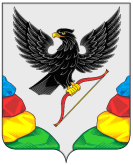 АДМИНИСТРАЦИЯ МУНИЦИПАЛЬНОГО РАЙОНА                        «НЕРЧИНСКИЙ РАЙОН» ЗАБАЙКАЛЬСКОГО КРАЯПОСТАНОВЛЕНИЕ             ноября        2023 года 						    № ____г. НерчинскО внесении изменений в постановление администрации муниципального района «Нерчинский район» 29 июня 2023 года № 50  «Об образовании избирательных участков для проведения выборов, референдумов, проводимых на территории муниципального района «Нерчинский район»В соответствии с  Федеральным законом от 14 марта 2022 года № 60-ФЗ  «О внесении изменений в отдельные законодательные акты Российской Федерации» , а также с внесенными изменениями  в  ст.19 Федерального  Закона от 12 июня 2002 года № 67-ФЗ «Об основных гарантиях избирательных прав и права на участие в референдуме граждан Российской Федерации», постановляет:Ликвидировать избирательные участки муниципального района «Нерчинский район» с численностью менее  100 избирателей путем присоединения к ближайшему  избирательному участку:           избирательный участок № 2403  с. Крупянка с численностью избирателей 82 человека с  присоединением  к избирательному участку № 2404 с. Олинск;           избирательный участок № 2421 с. Шивки с численностью избирателей 80 человек с  присоединением к избирательному участку № 2420 с. Калинино.2. Внести изменения в постановление администрации муниципального района «Нерчинский район» от 29.06.2023 года № 50 «Об образовании избирательных участков для проведения выборов, референдумов, проводимых на территории муниципального района «Нерчинский район» :Слова  «Олинский избирательный участок № 2404Центр – Дом культуры  с. Олинск , ул.Рабочая, д. 7.  Количество избирателей – 580.  В него входят: село Олинск, село  Большой Луг.»      Заменить словами «Олинский избирательный участок № 2404Центр – МБОУ СОШ с. Олинск , ул.Рабочая, д. 5.  Количество избирателей – 662.  В него входят: село Олинск, село  Большой Луг, с. Крупянка ».2.2. Слова «Калининский избирательный участок № 2420Центр – МБОУ НОШ с. Калинино, ул. Калинина, д.13.                             Количество избирателей – 280. В него входит село Калинино.»      Заменить словами «Калининский избирательный участок № 2420Центр – МБОУ НОШ с. Калинино, ул. Калинина, д.13.                             Количество избирателей – 360. В него входит село Калинино, с. Шивки»3. Настоящее постановление опубликовать  в газете «Нерчинская звезда».4. Постановление вступает в силу на следующий день после официального опубликования. И.о. Главы   муниципального  района                                                                                                                     «Нерчинский район»                                                                Б.Н. Протасов